TRAKŲ RAJONO SAVIVALDYBĖS VIEŠOSIOS BIBLIOTEKOS VARTOTOJŲ PASITENKINIMO TEIKIAMOMIS PASLAUGOMISTYRIMO DUOMENŲ ANALIZĖ IR REZULTATAITRAKAI2023PAGRINDINĖ INFORMACIJA APIE TYRIMĄTyrimo tikslas – nustatyti Trakų rajono savivaldybės viešosios bibliotekos (toliau – Biblioteka) vartotojų pasitenkinimą teikiamomis paslaugomis, kuris leistų Bibliotekos darbuotojams susipažinti su vartotojų nuomone ir numatyti Bibliotekos paslaugų tobulinimo galimybes. Tyrimas atliktas vadovaujantis Lietuvos respublikos kultūros ministro 2017 m. gegužės 15 d. įsakymu Nr. ĮV-675 „Dėl kultūros įstaigų vartotojų pasitenkinimo teikiamomis paslaugomis tyrimo metodikos patvirtinimo“ patvirtinta metodika. Tyrimo uždaviniai: Išsiaiškinti vartotojų nuomonę apie Bibliotekos teikiamas paslaugas ir aptarnavimo kokybę; Apibendrinti tyrimo rezultatus ir numatyti galimybes Bibliotekos paslaugoms bei aptarnavimo kokybei gerinti. 	Apklausos tikslinė grupė – Bibliotekos paslaugų lankytojai. Tyrimo metodas – anketinė apklausa (anketa platinama elektroniniu bei popieriniu būdu).Anketa Bibliotekos lankytojams buvo platinama dviem būdais: Bibliotekos erdvėse – popieriuje, o elektroninė anketa paskelbta Bibliotekos interneto svetainėje https://www.trakubiblioteka.lt/ ir Trakų viešosios bibliotekos ir jos padalinių Facebook paskyrose. Anketoje buvo pateikta 10 klausimų su atsakymų variantais ir vienas atviras klausimas, kuriame respondentai galėjo pateikti savo pasiūlymus ir komentarus.Tyrimo metu apklausti 311 Bibliotekos lankytojų. Apklausos duomenų rinkimo laikas – 2023 m. gegužės 1 d. – birželio 15 d. DUOMENŲ ANALIZĖ IR REZULTATAIRespondentų charakteristikaApklausoje dalyvavo Trakų viešosios bibliotekos ir jos padalinių: Lentvario,  Rūdiškių, Aukštadvario, Bijūnų, Čižiūnų, Dusmenų, Grendavės, Rykantų, Onuškio, Paluknio, Senųjų Trakų, Šklėrių, Šventininkų ir Tiltų, lankytojai. Apklausta 311 Bibliotekos lankytojų: į elektroninės anketos klausimus atsakė 126 respondentai, o popieriuje spausdintą anketą užpildė 185 respondentai. Didžioji dalis  respondentų yra Trakų, Lentvario ir Rūdiškių miestų gyventojai. Iš visų atsakiusiųjų 87 proc. (272) buvo moterys, vyrų aktyvumas siekė tik 13 proc. (39) (žr. 1 pav.).1 pav. Respondentų lytisPasiskirstymas pagal amžių (žr. 2 pav.) atskleidžia besilankančių Bibliotekoje vartotojų įvairovę: respondentai atstovavo įvairias amžiaus grupes, iš kurių didžiausią dalį sudaro 50–59 metų 29 proc. (90), 60–69 metų – 20 proc. (63) ir 40–49 metų – 16 proc. (49), o mažiausią dalį sudarė 15–19 metų – 6 proc. (18) ir 20–29 metų – 9 proc. (27).2 pav. Respondentų sudėtis pagal  amžiųSurinkti duomenys rodo, kad aukštąjį išsilavinimą turi 54 proc. (167), aukštesnįjį – 25 proc. (77), vidurinį – 16 proc. (49) respondentų (žr. 3 pav.). Pagal užimtumą, iš jų dirbantys sudaro 63 proc. (194), nedirbančiųjų daugumą sudaro senjorai – 56 proc. (65). 3 pav. Respondentų sudėtis pagal  išsilavinimą4 pav. Respondentų veiklos rūšysRespondentų pasiskirstymas pagal užimtumą ar nedarbo priežastis leidžia daryti prielaidą, kad Bibliotekoje mažiausiai lankosi vaiko priežiūros atostogose esantys asmenys, studentai ir negalią turintys žmonės (žr. 4 pav.).Naudojimasis Bibliotekos paslaugomisBiblioteka savo lankytojams teikia plačią paslaugų pasiūlą: fizinis knygų ir periodinių leidinių skolinimas, garsinių ir Brailio raštu knygų išdavimas akliesiems ir silpnaregiams, elektroninės paslaugos, prisijungimas prie duomenų bazių, darbas kompiuteriu su prieiga prie interneto, dokumentų atsiuntimas iš kitų bibliotekų per tarpbibliotekinį ir tarptautinį tarpbibliotekinį abonementą, kompiuterinio raštingumo mokymai, kultūrinių ir šviečiamųjų renginių organizavimas. Atliekant šį tyrimą buvo svarbu išsiaiškinti savo vartotojų lankymosi Bibliotekoje įpročius.Atsakydami į atvirą klausimą, respondentai galėjo įvertinti Bibliotekos teikiamas paslaugas, o kartu ir įvardyti, kokios priežastys, jų manymu, pagrindžia tokį jų vertinimą. Originalūs respondentų komentarai pateikti priede (kalba netaisyta). Šie pastebėjimai ne tik padės pagrįsti respondentų teigiamus ar neigiamus vertinimus, bet ir leis sudaryti tobulintinų Bibliotekos teikiamų paslaugų planą.5 pav. Respondentų naudojimosi Bibliotekos paslaugomis dažnumasIšanalizavus atsakymus paaiškėjo, kad Bibliotekos paslaugomis naudojasi kartą per mėnesį 30 proc. (93), kartą per keletą savaičių 23 proc. (72), kartą per keletą mėnesių 19 proc. (60), kartą per savaitę 12,5 proc. (39), dažniau nei kartą per savaitę 11 proc. (35) respondentų. Likusieji Bibliotekoje lankėsi kartą per pusę metų ir rečiau (žr. 5 pav.).Biblioteka ir jos teikiamos paslaugos bei aptarnavimas buvo vertinamos pagal 13 kriterijų (žr. 6 pav.). 6 pav. Bibliotekos teikiamų paslaugų, priemonių ir aptarnavimų vertinimasTyrimo rezultatai atskleidė, kad Bibliotekos patalpomis visiškai ar labiau patenkinti dauguma vartotojų – 75 proc. (233). Reikėtų paminėti, kad kiekvienas iš respondentų vertino savo lankomos bibliotekos patalpas. Kai kurie padaliniai dar nėra renovuoti, dėl šios priežasties, nedidelė dalis lankytojų patalpas įvertino prasčiau.Bibliotekos aptarnavimo kokybe (paslaugumu, informacijos suteikimu ir pan.) visiškai ar labiau patenkinti 91 proc. (285) respondentų. Vartotojų aptarnavimo sferoje dirba pakankamai žinių turintys specialistai arba darbuotojai įgiję žinias darbo vietoje.Bibliotekos darbo laiku visiškai ir labiau patenkinti 77 proc. (240) lankytojų ir tik 5 proc. (16) atsakiusiųjų esamas darbo laikas netenkina.94 proc. (292) respondentų yra visiškai ar labiau patenkinti esančiomis nuorodomis (nukreipiančios rodyklės, užrašai ir pan.), padedančiomis susiorientuoti Bibliotekoje. Trakų viešojoje, Lentvario ir Rūdiškių bibliotekose respondentai patenkinti nuorodomis ir pakankamai gerai orientuojasi.Bibliotekos pasiekiamumu (viešasis transportas, privažiavimas, parkavimas ir pan.) visiškai patenkinti ar labiau patenkinti yra 85 proc. (265) apklaustųjų. 8 proc. (25) respondentų labiau ar visiškai nepatenkinti, o likusieji nesinaudoja arba neturi nuomonės. Visumoje, vertinant atsakymus, Bibliotekų pasiekiamumas yra geras.Siekiant išsiaiškinti, ar lankytojus pasiekia informacija apie Bibliotekos veiklą ir paslaugas (tinklaraštis, „Facebook“ paskyra, interneto svetainė, informaciniai portalai, „Instagram“, „YouTube“ ir pan.), buvo pateiktas klausimas apie šią Bibliotekos paslaugą. Rezultatai rodo, kad 86 proc. (268) respondentų yra visiškai arba labiau patenkinti, 12 proc. šią paslauga nesinaudoja ir neturi nuomonės.94 proc. (291) respondentų teigė, kad Bibliotekos knygomis jie yra visiškai ir labiau patenkinti. Galima teigti, kad knygų fondai komplektuojami gerai, tik kelių padalinių lankytojai atvirame klausime išreiškia nuomonę, kad ne visiškai patenkinti knygomis, nes mažai naujos grožinės literatūros anglų ir rusų kalbomis.Periodiniais leidiniais visiškai ir labiau patenkinti yra 80 proc. (249) vartotojų. Pastebėtina, kad Bibliotekos prenumeruojami periodiniai leidiniai domina mažiau nei knygos, nes 17 proc. (55) respondentų nurodė neturintys nuomonės ar nesinaudojantys šia paslauga.Patenkintų ar labiau patenkintų Bibliotekoje esančiais įrenginiais (kompiuteriais, savitarnos įrenginiais, kopijavimo aparatais ir pan.) yra 81 proc. (253), nesinaudojančių ir neturinčių nuomonės – 18 proc. (55). Bibliotekos organizuojami renginiai vertinami palankiai, dauguma apklaustųjų visiškai patenkinti arba labiau patenkinti nei nepatenkinti edukacinėmis arba kultūrinėmis veiklomis bibliotekoje – 88 proc. (273).Bibliotekoje organizuojami mokymai, kaip naudotis kompiuteriu ar susirasti reikiamą informaciją, lyginant su kitomis teikiamomis paslaugomis, sulaukia mažiau dėmesio – 27 proc. (83) atsakiusiųjų šia paslauga nesinaudoja arba neturi nuomonės. Bibliotekininkų teikiamos konsultacijos, pagalba ieškant ir naudojantis informacija tenkina 94 proc. (291) respondentų ir tik 5 proc. (17) nesinaudoja arba neturi nuomonės. Paslauga tiesiogiai susijusi su Bibliotekos personalo profesionalumu bei kompetencijomis įvertinta itin gerai.Bibliotekos elektroninės paslaugos (el. katalogas, duomenų bazės ir kt.) visiškai arba iš dalies tenkina 77 proc. (239) apklaustųjų, 21 proc. (66) – nesinaudoja arba neturi nuomonės.Bibliotekos rekomendavimas98 proc. (304) respondentų rekomenduotų apsilankyti Bibliotekoje. Apie edukacinius užsiėmimus nuomonė truputį skiriasi: rekomenduojančių juose apsilankyti yra 81 proc. (252), nesinaudojančių ir neturinčių nuomonės – 12 proc. (36) (žr. 7 pav.).Atsižvelgiant į apklausos rezultatus matyti, kad bibliotekos paslaugos ir jų kokybė yra vertinama pozityviai, 100 proc. (311) – ketina arba galbūt ketina lankytis Bibliotekoje ir naudotis teikiamomis paslaugomis ateityje. Nei vienam apklausos dalyviui nekilo abejonių dėl ketinimo nesilankyti Bibliotekoje (neketinu, nežinau / neturiu nuomonės – 0%) (žr. 8 pav.).7 pav. Bibliotekos teikiamų paslaugų rekomendavimas8 pav. Ketinimas lankytis BibliotekojeIŠVADOSVartotojų pasitenkinimo tyrimu buvo siekiama įvertinti pagrindines Bibliotekos paslaugas ir veiklą: tradicinius ir elektroninius išteklius; kompiuterinių programų atitiktį poreikiams; organizuojamus mokymus ir renginius; fizines erdves ir darbo sąlygas; personalo kompetenciją ir darbą.Iš apklausos matyti, kad viena iš pasyvesnių grupių, besinaudojančių Bibliotekos paslaugomis, yra: vyrai, moksleiviai ir jaunimas nuo 20 iki 29 m. Biblioteka galėtų skatinti lankytis individualiai šių grupių atstovus, sudomindama jiems aktualiais renginiais, konkursais, įdomiais pašnekovais, leidinių reklama ir kt.Kiekvienas iš respondentų vertino savo lankomos bibliotekos patalpas. Atsižvelgiant į respondentų atsakymus ir pateiktus komentarus matyti, kad lankytojai labiausiai nepatenkinti neatnaujintų arba dalinai atnaujintų ir mažas erdves turinčių Trakų viešosios bibliotekos suaugusių vartotojų skyriaus, Paluknio, Šklėrių, Šventininkų ir Tiltų padalinių patalpomis. Dėl Bibliotekos prieinamumo nepatenkinti daugiau vyresnio amžiaus Trakų viešosios bibliotekos suaugusių vartotojų skyriaus lankytojai.Nepasitenkinimą dėl bibliotekos darbo laiko išreiškia skirtingo amžiaus Lentvario padalinio lankytojai, kurių dauguma – dirbantieji. Komentaruose jie siūlo ankstinti bibliotekos darbo laiką.Pastoviems lankytojams (ypač kaimo padalinių) nuorodos nėra aktualios, nes jie gerai pažįsta savo bibliotekos aplinką ir yra susipažinę su fondo išdėstymu.Didžioji dalis respondentų yra patenkinti Bibliotekos kultūrine ir edukacine veikla, jie mielai lankosi Bibliotekos organizuojamuose renginiuose. Tik 11 proc. apklaustųjų nurodė nesilankantys renginiuose ir neturintys apie juos nuomonės, galima daryti išvadą, kad jiems ši paslauga neaktuali arba jų nepasiekia informacija apie šią veiklą.Tyrimas parodė, kad beveik visi respondentai, atsakę į anketas, naudojasi knygų skolinimosi paslauga ir yra ją patenkinti. Nepatenkinti šia paslauga tik 2,3 proc. apklaustųjų, viena iš nurodytų priežasčių ta, kad tenka ilgai eilėje laukti naujausių ir populiariausių knygų. Šią problemą galima spręsti skolinantis knygas iš padalinių, kuriuose jos nėra populiarios, arba didesniems padaliniams užsakant po kelis egzempliorius.Kiek mažiau lankytojų naudojasi galimybe skaityti periodinius leidinius, galima daryti išvadą, kad ši paslauga jų nedomina arba užsakoma periodika neatitinka šių lankytojų poreikių.Atsižvelgiant į respondentų (50–70 ir vyresnių amžiaus gr.) neigiamus atsakymus dėl naudojimosi esančiais įrenginiais ir elektroninėmis paslaugomis, informacijos sklaidos apie bibliotekos veiklą galima daryti išvadą, kad šiai daliai vartotojų šios paslaugos nebuvo reikalingos arba yra mažiau žinomos. Reiktų didesnį dėmesį skirti, ypač kaimų padaliniuose, vartotojų švietimui ir supažindinimui su bibliotekos informacinėmis paslaugomis, organizuoti mokymus, kaip naudotis įrenginiais ir elektroninėmis paslaugomis.Ne visus lankytojų pastebėjimus galima įgyvendinti dėl ribotų resursų ar kitų priežasčių, tačiau kiek įmanoma atsižvelgiama į vartotojų nuomonę rengiant renginius, komplektuojant fondus, užsakant periodinius leidinius, kuriant erdves ir kitas paslaugas.Apibendrinant galima teigti, kad lankytojai Bibliotekoje teikiamas paslaugas, bibliotekininkų konsultacijas ir pagalbą vertina labai gerai – beveik visi Bibliotekos lankytojai, dalyvavę apklausoje, žada ir ateityje lankytis Bibliotekoje ir tikrai rekomenduotų ją savo šeimos nariams, draugams ar pažįstamiems. PRIEDAIRespondentų siūlymai, komentarai1. Labai ačiū bibliotekos darbuotojoms Loretai Maliužinaitei, Editai Loiba ir kitoms kolegėms už šiltą bendravimą, operatyvią knygų paiešką. Jūsų bibliotekoje organizuojami puikūs renginiai, kurie praplečia miesto gyventojų akiratį. Maloni ir jauki aplinka. Sėkmės, sveikatos ir stiprybės Jūsų kolektyvui.2. Ačiū už renginius su knygų autoriais, norėtųsi, dar daugiau.3. Labai faina, kad galima naudotis pasiūlymu atsisiųst knygą iš kitos bibliotekos. Nepatinka, jog internete negalima prasitęst knygos 🙃4. AČIŪ KOLEKTYVUI5. Bibliotekos kolektyvas džiugina įvairiomis veiklomis be knygų skolinimosi į namus.6. Labai miela lankytis, maloniai aptarnauja, dėkoju.7. Siūlymu neturiu, viskas ir taip šaunu.8. Kad knygas būtų galima užsisakyti per programėlę iš anksto.9. Dėkoju Jums už nuostabų aptarnavimą ir paslaugumą.11. Reikėtu didesnių patalpų, modernesnio šildymo.12. Labai graži biblioteka, tik vasara labai karšta, tai reikėtų įsigyti kondicionierių :) .13. Nuo mažens lankausi bibliotekoje, labai patinka nauja biblioteka, nors keliavo ji į įvairius pastatus, bet visur buvo jauku ir gera.14. Džiaugiuosi mūsų biblioteka.15. Viskas patinka16. Patalpų atnaujinimas, modernizavimas17. Man šioje bibliotekoje labai malonu lankytis, nes ten labai gera bibliotekininkė ir labai gražios patalpos.18. Reikia naujų patalpų.19. Malonu, kad tokios vietos šiais laikais dar yra.20. Puikiai leidžiu laisvalaikį bibliotekoje, prie kompiuterio.21. Organizuojami labai geri ir įdomūs renginiai, bet internete pamatai ne patį renginį, bet iš įvairių pusių dalyvavusiųjų nuotraukas, tai daugelį atbaido nuo dalyvavimo ir labai nepatinka. Mano pasiūlymas- vietoje dalyvavusiųjų nuotraukų rodyti patį renginį, nes dauguma tai stebėtų internetu, ne kiekvienas turi galimybę dalyvauti. Sėkmės22. Šaunuolė mūsų Rima Voverytė. Labai šiltas ir nuostabus darbuotojas. Visada parinks knygą, patars. Stiprybės, ištvermės, sveikatos ir gražių darbo metų. Ačiū.23. Ramunė šaunuolė24. Graži biblioteka, pritaikyta įvairovėms. Sklandus dokumentų išdėstymas patogu naudotis. 25. Patogioje ir gražioje aplinkoje. Maloni, kompetentinga bibliotekininkė. Jauki atmosfera.26. Viskas gerai.27. Viskas puiku, dirba kompetentingos darbuotojos, maloniai aptarnauja.28. Labai patinka, draugiškas personalas, vaikai labai noriai eina ir laukia kada vėl galės eiti.29. Savo miesto biblioteka negaliu atsidžiaugti ir ja tikrai didžiuojuosi! Turiu tik porą smulkių pastebėjimų. Vienas jų- kad lentynoje "Populiarioji literatūra" (suaugusių skyrius) knygos išdėliotos ne pagal abėcėlę, tai kiek apsunkina paiešką. Taip pat teko susidurti su knygomis, priskirtomis vaikų ir paauglių skyriui, nors iš principo jų turinys labiau tinkamas paaugliams ir suaugusiems (pvz. "Sibiro haiku", "Bėgliai", kurios pagal kategoriją artimesnės tokioms knygoms kaip Noros Krug "Heimat", esančiai suaugusių skyriuje). Būtų puiku, jei biblioteka turėtų po papildomą tokių knygų egzempliorių, neatimantį galimybės jas rasti ir perskaityti ne tik tiems suaugusiems, kurie jas netyčia aptinka beieškodami knygų savo vaikams:) Linkiu didžiausios sėkmės ir įkvėpimo toliau būti šviesa Lentvaryje..30. Kokia buvo senoji biblioteka ir dabartinė (visais) aspektais - kaip žemė ir dangus.31. Nuostabi bibliotekininkė Rimute. Visada padeda išsirinkti knygą norima tema, pataria, ką naujo paskaityti. Visada malonu užsukti.32. Ačiū puiki biblioteka33. Trūksta knygų lenkų kalba, ypač vaikams ir šiuolaikinių.34. Labai puikūs aptarnavimas Senųjų Trakų bibliotekoje, bibliotekininkė Agnė visada pasiūlo pataria dominančias knygas. Lankausi visuose organizuojamuose renginiuose. Labai smagu, kad tokie vyksta vaikams ir suaugusiems. Norėtųsi tik kad dažniau būtų gaunamos naujų knygų siuntos, nes tikrai labai daug skaitau.35. Viskas tobula 👌 Esu labai patenkinta mūsų turima biblioteka ir joje besidarbuojančia bibliotekininke! Pasiūlymas būtų kuo daugiau edukacinės programos 🤍36. Labai laukiu kino vakarų vasarą, prie bibliotekos.37. Noriu spalvotų kopijų, o kopijavimo aparatas spausdina tik juodai baltą kopiją.38. Esu dėkinga už greitai suteikiamą informaciją, įdomius turiningus renginius.39. Paluknio bibliotekai trūksta knygų fonde erdvės.AnketosVARTOTOJŲ PASITENKINIMO BIBLIOTEKOS PASLAUGOMIS TYRIMO KLAUSIMYNAS	Padalinio pav. .........................................................................Gerbiamas Respondente,Šiuo metu atliekamas tyrimas, kurio tikslas išsiaiškinti kultūros įstaigų vartotojų pasitenkinimo lygį įstaigos teikiamomis paslaugomis. Šio tyrimo rezultatai padės įstaigai įvertinti savo stipriąsias ir silpnąsias puses, geriau suprasti vartotojų poreikius bei, į juos atsižvelgus, tobulinti savo veiklą. Jums pateikta anketa yra anoniminė ir konfidenciali, apibendrinti atsakymai bus naudojami veiklos analizei. Tinkamą atsakymą pažymėkite 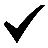 1. Kaip dažnai naudojatės X bibliotekos paslaugomis? 2. Ar esate patenkintas (-a) X bibliotekos paslaugomis, priemonėmis bei aptarnavimu? 3. Ar rekomenduotumėte kitiems:4. Ar ketinate lankytis X bibliotekoje ateityje?5. Jūsų siūlymai, komentarai ..............................................................................................................................................................................................................................................................................................................................................................................................................................................................................................................................................................................6. Jūs esate:  Vyras	 Moteris7. Jūsų amžius:  15–19 metų 20–29 metai 30–39 metai 40–49 metai 50–59 metai 60–69 metai 70 metų ir vyresni8. Šiuo metu gyvenate (įrašykite miestą arba gyvenvietę): .........................................................................................9. Jūsų išsilavinimas:  Pradinis  Pagrindinis  Vidurinis Aukštesnysis  Aukštasis  Kita...................................................................................................................................................................10. Ar šiuo metu dirbate?  Dirbu	 Nedirbu**pažymėkite Jums tinkamą atsakymą:  Vaiko auginimo/ priežiūros atostogose Bedarbis, ieškote darbo Pensininkas Studentas Moksleivis Dėl negaliosDėkojame už Jūsų atsakymus! Dažniau nei kartą per savaitęKartą per savaitęKartą per keletą savaičiųKartą per mėnesįKartą per keletą mėnesiųKartą per pusę metųKartą per metusRečiau nei kartą per metusEilės nr.Visiškai patenkintas (-a)Labiau patenkintas (-a)Labiau ne-patenkintas (-a)Visiškai ne-patenkintas (-a)NesinaudojuNeturiu nuomonės2.1.Bibliotekos patalpomis2.2.Bibliotekos aptarnavimo kokybe (paslaugumu, informacijos suteikimu ir pan.)2.3.Bibliotekos darbo laiku2.4.Nuorodomis padedančiomis susiorientuoti bibliotekoje (nukreipiančios rodyklės, užrašai ir pan.) 2.5.Bibliotekos pasiekiamumu (viešasis transportas, privažiavimas, parkavimas ir pan.)2.6.Informacijos sklaida apie bibliotekos veiklą ir paslaugas (tinklaraštis, „Facebook“ paskyra ir pan.)2.7.Bibliotekos knygomis2.8.Bibliotekos periodiniais leidiniais2.9.Bibliotekoje esančiais įrenginiais (kompiuteriais, savitarnos įrenginiais, kopijavimo aparatais ir pan.) 2.10.Bibliotekos renginiais2.11.Bibliotekos organizuojamais mokymais (kaip naudotis kompiuteriu ar susirasti reikiamą informaciją ir pan.)2.12.Bibliotekininkų konsultacijomis ir pagalba ieškant ir naudojantis informacija2.13.Bibliotekos elektroninėmis paslaugomis/ internetu (el. katalogu, duomenų bazėmis ir pan.) RekomenduočiauGalbūt rekomenduočiauNerekomenduočiauNesinaudojuNeturiu nuomonėsApsilankyti X bibliotekojeEdukacinį užsiėmimą X bibliotekoje (paskaitos, užsiėmimai moksleiviams ir pan.)KetinuGalbūt ketinuNeketinuNežinau(Neturiu nuomonės)